U Wdowca Pod Wykrotem                                                   www.uwdowca.plul. Budzowa 27A                                                                                        uwdowca.pl@interia.pl34-531 Murzasichle605-604-727                                                               WITAM SERDECZNIE   Nazywam Się Budz Danuta właścicielka pokoi gościnnych na Murzasichlu. Chciała bym zaprosić Państwa do współpracy bez pośredników i prowizji na wycieczki ,obozy ,kolonie lub wczasy.   Chcę was namówić do przeczytania oferty i przedstawić nasze klimaty.  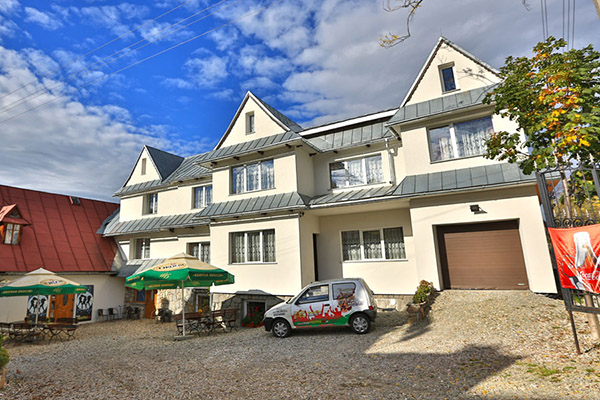 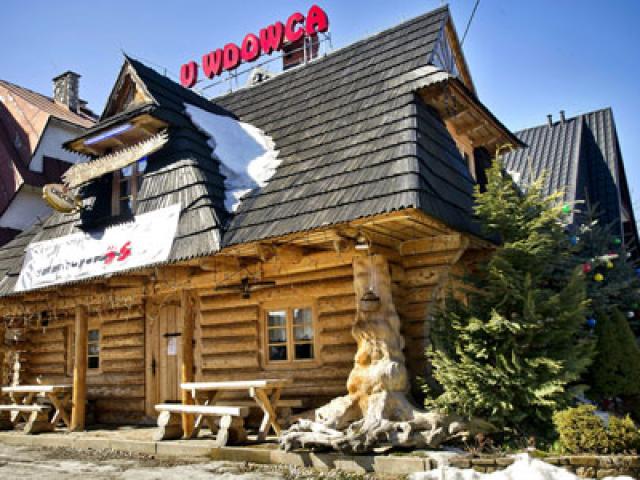                                                               Twój cel podróżyDomy  „U Wdowca’’ są położone w północnej części Murzasichle, które graniczy z Tatrzańskim Parkiem Narodowym. Mamy wyjątkowo  dogodne połączenia z  Zakopanym, Bukowina Tatrzańską a także Słowacją po przez przejście graniczne na Łysą Polane. W ciągu kliku minut przez Cyrhle (omijając korki)można dojechać do ronda Kuźnickiego, Wielkiej Krokwi, Krupówek. Bardzo blisko jest na termy w Bukowinie, oraz do kościółka góralskiego, oraz izby regionalnej. Cisza spokój ale wszędzie blisko, czyste środowisko, lasy bogate w owoce leśne, źródlana woda z pod Tatr która płynie nam w kranach.                                                                           Posiłki Nasi goście wiedzą co to znaczy być pozytywnie zaskoczonym. Rzadko zdarza się , że ośrodek wczasowy zapewnia pełne wyżywienie. Zapewniamy posiłki BIO, przyrządzane na parze, wegetariańskie ,wegańskie i nie tylko. Bo w tradycji musi być kuchnia regionalna. Zdrowa i  smaczna że HEJ!!! Nasz jadłospis dostosujemy indywidualnie pod gości, w zależności  od wieku i zaleceń lekarzy.Nasi goście są zadowoleni z przepysznych zup gotowanych wyłącznie na tłuszczach roślinnych .Zaskakujemy kotletami z płatków owsianych z sosem z orzechów nerkowca,  z kasza kuskus oraz potrawami z cukinii. Polecamy pyszne pasty warzywne i rybne. A na deser uraczymy was naszymi  domowymi wypiekami, jak nas babcia uczyła.W zamian tradycyjnej obiadokolacji na jadalni, możemy zorganizować Państwu uroczystą kolację w naszej kameralnej karczmie w cenie 35 zł od osoby. 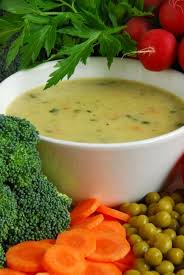 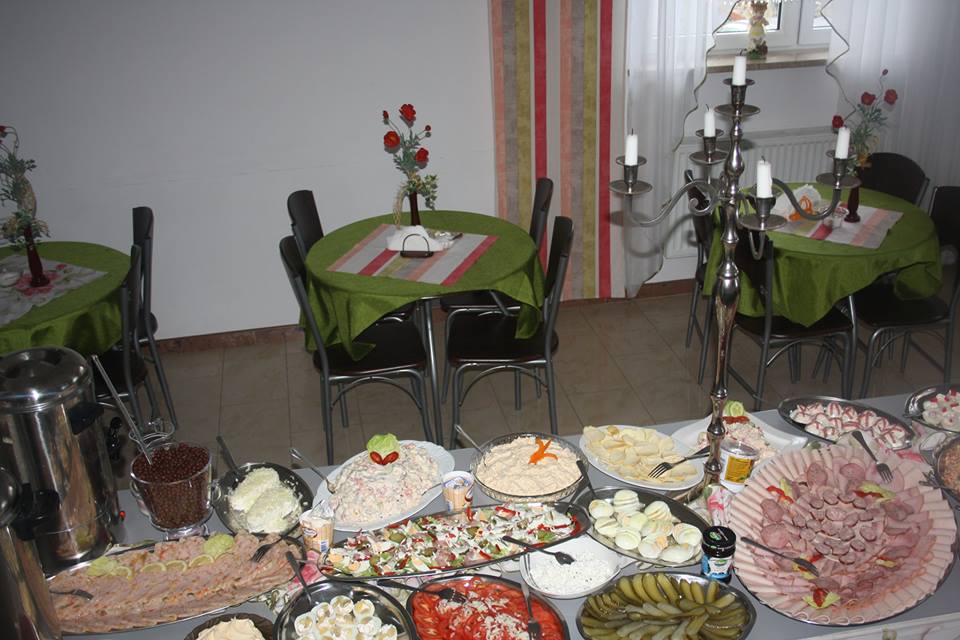                                                                         Czas na relaksDo Państwa dyspozycji posiadamy:Pokoje 2, 3 lub 4 osobowe,Salę kominkową z dużym telewizorem,Karczmę idealną na wieczorne biesiady,Klub przystosowany pod dancingi z pięknym widokiem za dużymi oknami,Restaurację Sushi,  w której można zasmakować odrobinę Japonii,Dużą izbę z bali na posiady i hulanki,Grill z ławeczkami,Miejsce odpowiednie na palenie ogniska,Basen przy budynku z leżakami, Dużą ilość ławeczek i huśtawek na odpoczynek,Parking dla samochodów oraz osobny parking dla autokaru,Saunę i Jacuzzi w budynku.Sale konferencyjną z dużym ekranem idealną pod organizowanie szkoleń i warsztatów.Teren wokół ośrodka jest w pełni ogrodzony, a piękna panorama Tatr i świeże powietrze pomoże Państwu zaznać relaksu. Z naszego pensjonatu mamy bardzo blisko do lasu ,na Bacówkę (zobaczyć wypas owiec) oraz na szlaki turystyczne o różnym stopniu trudności. .  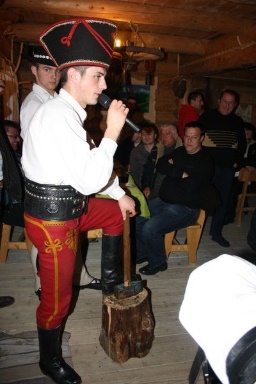 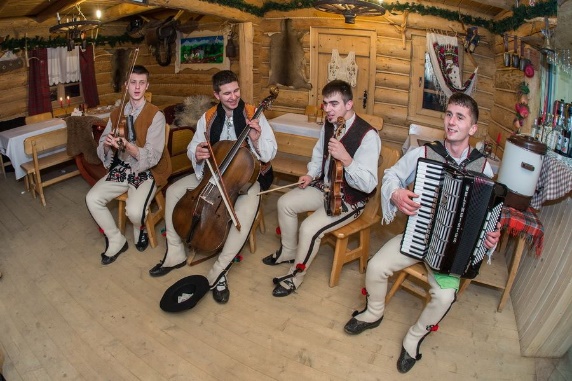 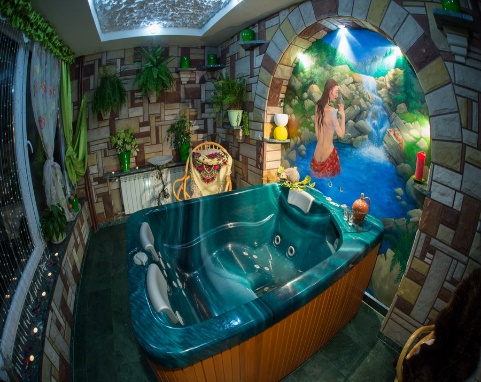 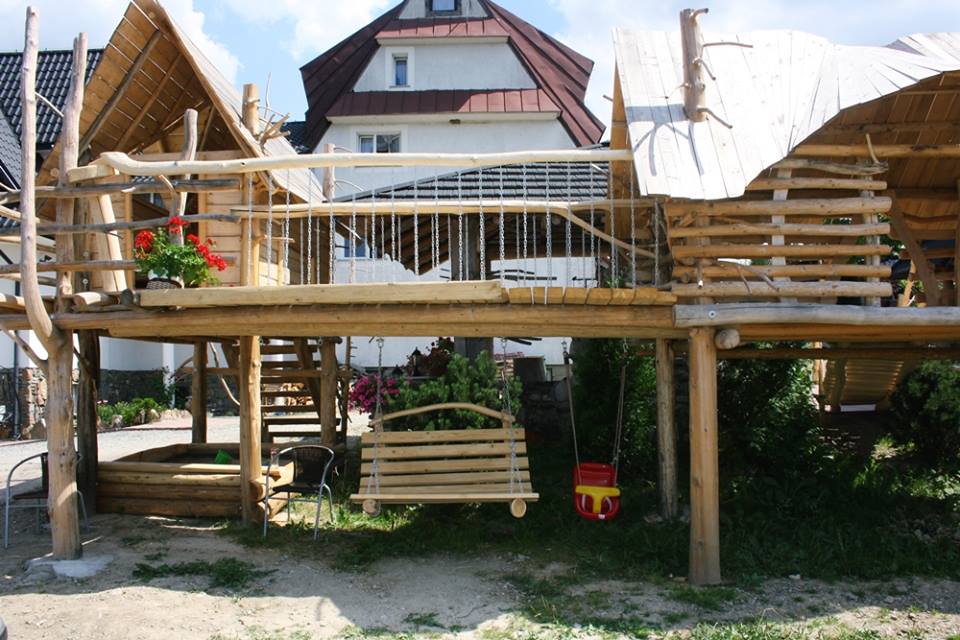 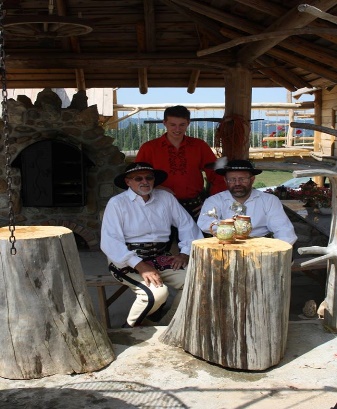 Wiemy, że seniorzy są w różnej kondycji, stanie zdrowia i różnym wieku. Nie wszystkie rozrywki są przeznaczone dla wszystkich. Na co warto szczególnie zwrócić uwagę. Mało kto lubi znużenie codziennymi czynnościami, dlatego w trosce o pełne zadowolenie Państwa podopiecznych w naszym obiekcie jest możliwość zorganizowania warsztatów i pokazów takich jak:Malowanie na szkle,Robienie ozdób, stroików, zwierząt i innych przedmiotów z siana,Pokazy slajdów z wycieczek górskich, panoram Tatr oraz wirtualna wycieczka po najwyższych szczytach, na wielkim ekranie, Przejażdżki wozami konnymi lub w zimie saniami,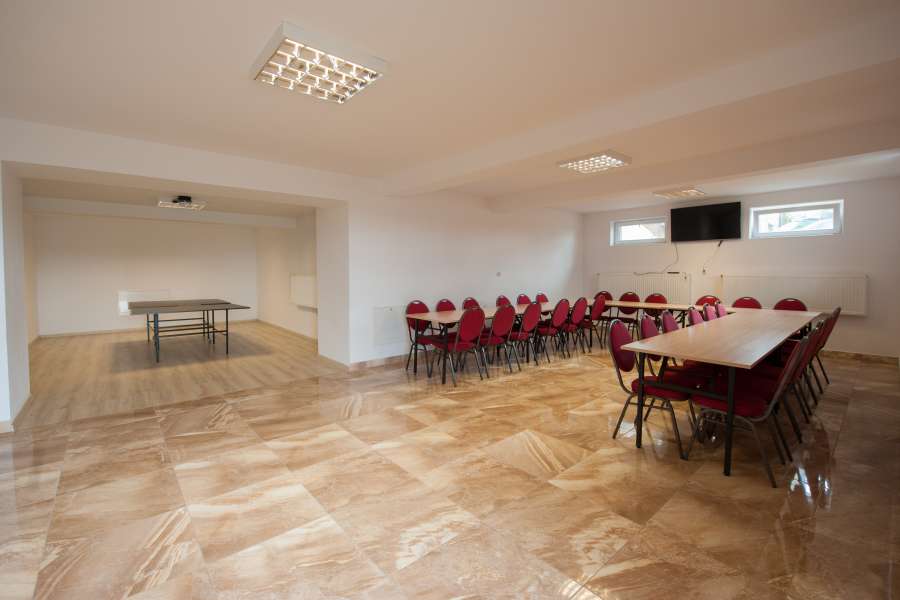 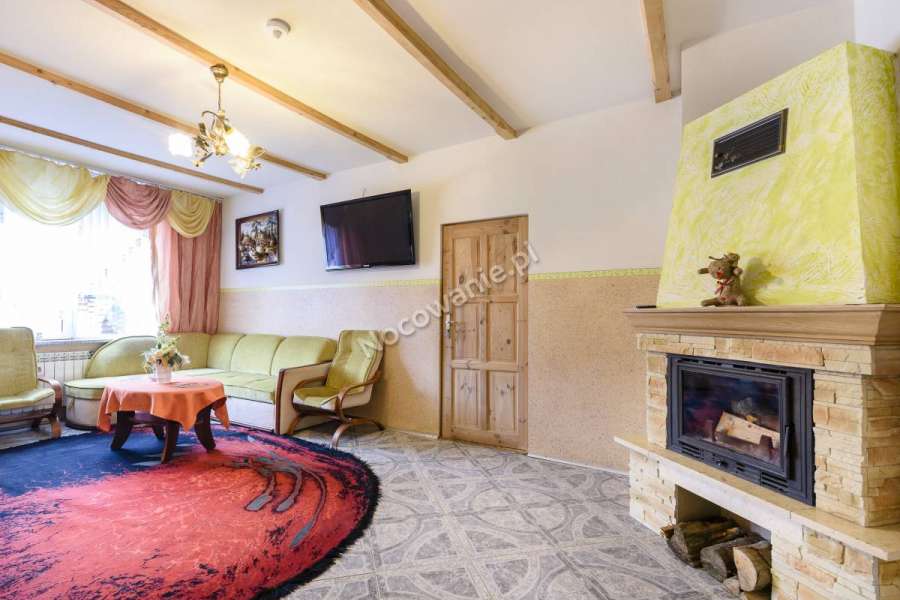 W trosce o Państwa komfort i warunki finansowe staramy się dopasować cenowo i indywidualnie do każdej grupy. Oferty dopasowujemy do odpowiadających Państwu warunków i ceny. Jesteśmy otwarci na każdą propozycję oraz staramy się maksymalnie przystosować do indywidualnych potrzeb każdego klienta.Na każde 15 osób 1 opiekun/kierownik GRATIS.
Prosimy rezerwować pod nr 605 604 727Ceny do indywidualnego uzgodnienia z Kierowniczką Danutą Budz pod nr telefonu : 730 605 727Sezon zaczynamy w kwietniu 2018 r. i zapraszamy na naszą stronę internetową gdzie znajdują się oferty i obniżki przedsezonowe. Zapraszamy na wiosnę i nie tylko  Przyjedźcie, a sami się przekonacie.Z poważaniemWłaścicielka Danuta Budz